Year 5 Staffing Structure - September 2021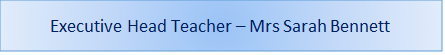 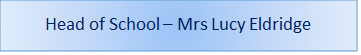 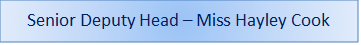 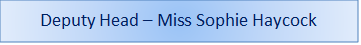 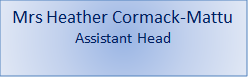 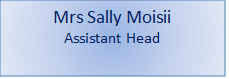 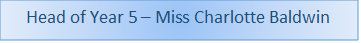 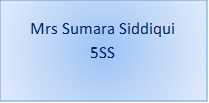 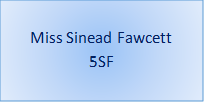 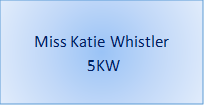 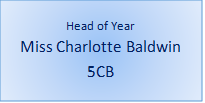 